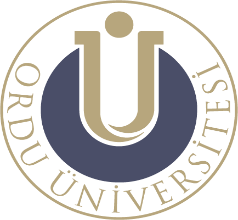                                             T.C.                           ORDU ÜNİVERSİTESİ                  SAĞLIK BİLİMLERİ FAKÜLTESİ                                                      Hemşirelik Andı Yüklenmiş olduğum sorumlulukların bilincinde geliştirdiğim anlayış ve becerilerimle herhangi bir ırk, inanç, renk, siyasal veya sosyal durum ayrımı gözetmeksizin hastalarıma bakacağıma, hayatı korumak, ıstırabı hafifletmek, sağlığı yüceltmek için gerekecek her türlü çabayı göstereceğime, 	 Bakımım altındaki hastaların bütün değer ve dini inançlarına saygı duyacağıma, bana bireylerle ilgili olarak verilen tüm bilgileri saklayacağıma, hayatı ya da sağlığı tehdit edebilecek her türlü girişimden sakınacağıma,  	 Mesleki bilgi ve becerilerimi en üst düzeyde tutmaya çalışacağıma, sağlık ekibinin bütün üyeleri ile işbirliği yapacağıma ve onları destekleyeceğime,      	 Bunların, tümünü yaparken, uluslararası hemşirelik ahlak yasasını onurunu korumak için gerekecek bütün çabaları sarf edeceğime ve hemşireliğin bütünlüğünü koruyacağıma,                                                                 AND İÇERİM                                                                                                                         …/…/2020	Ad Soyadı                                                                                                                             İmza